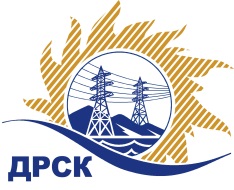 Акционерное Общество«Дальневосточная распределительная сетевая  компания»(АО «ДРСК»)Протокол заседания комиссии по вскрытию конвертов, поступивших на запрос цен № 582028г. БлаговещенскСПОСОБ И ПРЕДМЕТ ЗАКУПКИ: Открытый запрос цен  на право заключения Договора на поставку: Закупка 103 «Запчасти к силовым трансформаторам»ПРИСУТСТВОВАЛИ: Два члена постоянно действующей Закупочной комиссии АО «ДРСК» 2 уровня   Информация о результатах вскрытия конвертов:В адрес Организатора закупки поступило 3 (три) заявки на участие в закупке, конверты с которыми были размещены в электронном виде на Торговой площадке Системы www.b2b-energo.ru. Вскрытие конвертов было осуществлено в электронном сейфе Организатора открытого запроса цен на Торговой площадке Системы www.b2b-energo.ru автоматически.Дата и время начала процедуры вскрытия конвертов с заявками на участие в закупке: 12:49 (время московское) 09.12.2015. (было продлено на 2 ч., 49 мин., 58 cек.). Сделано 11 (одиннадцать) ставок. Место проведения процедуры вскрытия конвертов с заявками участников: Торговая площадка Системы www.b2b-energo.ruВ конвертах обнаружены заявки следующих участников открытого запроса цен:Решили:Утвердить протокол заседания закупочной комиссии по вскрытию конвертов, поступивших на открытый  запрос цен.Ответственный секретарь Закупочной комиссии 2 уровня АО «ДРСК»	               О.А. МоторинаИрдуганова И.Н.397-147irduganova-in@drsk.ru№ 93/МР-В«09» декабря 2015 г.№Наименование участника и его адресПредмет заявки на участие в запросе цен1ЗАО "ЗВО" (Россия, 429900, Чувашская Республика - Чувашия, г. Цивильск, ул.Советская, 59)Предложение: подано 08.12.2015 в 12:19
Цена: 4 780 000,00 руб. (цена без НДС)2ООО "Энерготехсоюз" (620072, г. Екатеринбург, ул. Новгородцевой, 7-300.)Предложение, подано 08.12.2015 в 11:58
Цена: 4 800 000,00 руб. (цена без НДС)3ООО "ЗЭТО "ЭНКО" (426011 Удмуртская Республика, г.Ижевск, ул.Удмуртская, 263)Предложение: подано 08.12.2015 в 08:09
Цена: 5 140 327,13 руб. (цена без НДС)